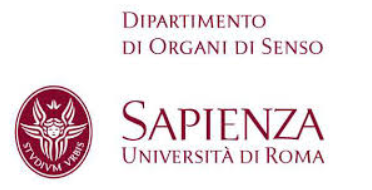 CdL Triennale In Ortottica ed Assistenza OftalmologicaAzienda Policlinico Umberto I di RomaPresidente: Prof.ssa Magda Gharbiya Direttore Didattico: Dott.ssa Anna Maria ComberiatiCalendario Lezioni II Semestre A.A. 2021-2022svolte in Aula C o B della Clinica OculisticaI Anno CdL Ortottica ed Assistenza OftalmologicaII Anno CdL Ortottica ed Assistenza OftalmologicaIII Anno CdL Ortottica ed Assistenza OftalmologicaDocenteMateriaGiorno/orarioAulaR. GradiniPATOLOGIA GENERALEGiovedì/ dalle 11 alle 13Dal 3 marzo al 31 marzoDal 7 aprile al 28 aprileCC.R.T. Di GioiaANATOMIA PATOLOGICAMartedì/ dalle 14 alle 16.305-12-26 aprile e 3 maggioCO. TurrizianiMICROBIOLOGIA E MICROBIOLOGIA CLINICAMercoledì/ dalle 10 alle 12Dal 6 aprile al 4 maggioCE. AnastasiPATOLOGIA CLINICALunedì/ dalle 10 alle 127-14-21-28 marzo e 4 aprileCG. De CastroNEUROPSICHIATRIA INFANTILEMartedì/ dalle 11.15 alle 13.00Dal 29 marzo al 26 aprileCG. De CastroPEDIATRIA GENERALE E SPECIALISTICAMartedì/ dalle 11.15 alle 13.00Dal 3 maggio al 31 maggioCM. GharbiyaMALATTIE DELL'APPARATO VISIVOGiovedì/ dalle 16 alle 193-17-31 marzoCG. ScuderiSCIENZE TECNICHE MEDICHE APPLICATEMercoledì/14-18Dal 9 marzo al 30 marzoCC. AjassaMALATTIE INFETTIVELunedì/ dalle 14 alle 16Dal 7 marzo al 30 maggioCF. CaramiaDIAGNOSTICA PER IMMAGINI E RADIOPROTEZIONELunedì/ dalle 9 alle 12Dal 11 aprile al 30 maggioCM. MarencoSCIENZE TECNICHE MEDICHE APPLICATE Martedì/ dalle 9 alle 11Dal 15 marzo al 17 maggioCL. TomaselloPSICOLOGIA DELLO SVILUPPO ED EDUCAZIONEVenerdì / dalle 8.30-13.30Dal 29 aprile al 20 maggioCCDocenteMateriaGiorno/OrarioAulaL. Di SanteMedicina Fisica e RiabilitativaGiovedì/21 aprile 14-1828 aprile 14- 165 maggio 14-1812 maggio 14-1819 maggio 14-18CMoramarcoMalattie dell’Apparato VisivoMartedì/dalle 14 alle 17Dal 5 aprile al 17 maggio   BR. PlaterotiScienze Tecniche Mediche Applicate(Riabilitazione Ortottica nelle Pluriminorazioni)Martedì/ dalle 11 alle 14Dal 1 marzo al 22 marzoCM. SacchettiScienze Tecniche Mediche Applicate(Riabilitazione Ortottica nelle Pluriminorazioni)Mercoledì/dalle 14 alle 17.3030 marzo -6 e13 aprileCM. La CavaMalattie dell’apparato visivoLunedì/Dalle 12 alle 13.45Dal 7 marzo al25 aprileCE. PacellaScienze Tecniche Mediche Applicate(Riabilitazione Ortottica nella Ipovisione Centrale e Periferica)Mercoledì/ 11-13Dal 2 marzo al 16 marzoCS.AbdolrahimzadehScienze Tecniche Mediche Applicate(Riabilitazione Ortottica nella Ipovisione Centrale e Periferica)Lunedì/dalle 8 alle 9.45Dal 7 marzo al 4 aprileCF.  MarchiniPsicologia ClinicaGiovedì/ 9-13Dal 31 marzo al 28 aprileBDel RioScienze Tecniche Mediche Applicate (Management Sanitario Bioetica e Deontologia)Venerdì/dalle 14 alle 1622-29 aprile6-13-20 maggioCF. RicciEconomia aziendaleVenerdì/ 9-13Dal  18 marzo al 1 aprileCF. RicciOrganizzazione AziendaleVenerdì/9-13da 8 aprile al 22 aprileCV. Gazzanica		Storia della MedicinaGiovedì/ Dalle 14 alle 18Dal 3 marzo al 24 marzo           BS. ZaamiMedicina LegaleMercoledì/ dalle 14 alle 17.30Dal 20 aprile al 11 maggioCDocenteMateriaGiorno/ OrarioAulaL. TavernitiScienze Tecniche Mediche Applicate (Riabilitazione Ortottica in ambito post- chirurgico)Giovedì/ 8-9.30Dal 3 marzo al 31 marzoCBruscoliniScienze Tecniche Mediche Applicate (Riabilitazione Ortottica in ambito post- chirurgico)Mercoledì23 marzo (11-13.45)20 aprile (12.30-13.45)11 maggio (11-13.45)CCassoniChirurgia maxillofaccialeMartedì 14-16Dal 1 marzo al 22 marzo      CSantoroNeurochirurgiaGiovedì/ 14-16Dal 31 marzo al 28 aprileBFratiNeurochirurgiaMercoledì/ 13-18Dal 18 al 25 maggioCG. La TorreIgiene generale e applicataMercoledì (16-18)Dal 2 marzo al 13 aprile           BR. GiustolisiScienze Tecniche Mediche Applicate (Riabilitazione basata sulle prove di efficacia)Martedì/ 12-14Dall’8 marzo al 12 aprileBM. MarencoScienze Tecniche Mediche Applicate (Riabilitazione basata sulle prove di efficacia)Giovedì / 9.45-10.45 :31 marzo 9.00-10.45 : 7-14-21-28 aprileCD. RaimondoInformaticaVenerdì/14-17Dal 4 marzo al 6 maggio           BD. RaimondoStatistica MedicaLunedì/15-17Dal 7 marzo al 23 maggio          BA.M. ComberiatiLaboratori ProfessionaliMartedì/ 14-1829  marzo -19 aprile- dal 10 al 24 maggioC